МИНИСТЕРСТВО КУЛЬТУРЫ И СПОРТА РЕСПУБЛИКИ КАЗАХСТАН НАО «КАЗАХСКАЯ НАЦИОНАЛЬНАЯ АКАДЕМИЯ ХОРЕОГРАФИИ» 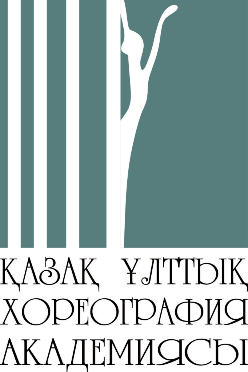 ИНФОРМАЦИОННОЕ ПИСЬМО Уважаемые коллеги!Приглашаем Вас принять участие в Международной научно-практической конференции «АСТАНА КАК ЦЕНТР МЕЖКУЛЬТУРНЫХ КОММУНИКАЦИЙ И МЕЖДУНАРОДНОГО СОТРУДНИЧЕСТВА В ОБЛАСТИ ХОРЕОГРАФИЧЕСКОГО ИСКУССТВА», которая состоится 19-20 октября 2018 года на базе НАО «Казахская национальная академия хореографии».Цель конференции: создание широкой дискуссионной площадки для организации обмена информацией и опытом по вопросам перспектив интеграции традиции в контексте мирового искусства хореографии; содействие практической реализации межкультурным коммуникациям и международному сотрудничеству в области мирового хореографического искусства; определение базовых направлений для создания максимально комфортных условий развития хореографического искусства в Казахской национальной академии хореографии как образовательном и научном центре хореографии в Казахстане и Центральной Азии; укрепление научных связей известных в мире специалистов и обмен идеями, выработка рекомендаций по решению актуальных проблем в области развития хореографии.К участию в конференции приглашаются преподаватели хореографических вузов и колледжей, научные работники, ученые, докторанты, научные интересы которых совпадают с темой конференции.                                                                                                                                                                                                                                                                                      Тематические направления конференции:Хореографическое искусство и непрерывное хореографическое образование: теоретико-методологический аспект и исторический опыт.Традиции и инновации в профессиональном хореографическом образовании. Современная хореография: состояние и перспективы.Проблемы и перспективы развития режиссуры хореографии.Менеджмент в сфере культуры и искусства. Концертмейстерское искусство: теория и практика.Современное искусство и глобализацияVaria (принимаются материалы по другим направлениям, соответствующим теме конференции).Формы участия в конференции: очная, заочная.Рабочие языки конференции – казахский, русский и английский.Публикация статей	Статьи, отобранные организационным комитетом, будут опубликованы до начала форума в научном сборнике. Статьи публикуются в авторской редакции. Оргкомитет оставляет за собой право технического редактирования или отклонения материала, который не соответствует теме либо оформлен с нарушением предъявляемых требований.Сроки представления заявок и текстов выступления – для участия в конференции необходимо до 31 июля 2018 года на электронную почту оргкомитета: : otdel_nauka16@mail.ru отправить заявку на участие по утвержденной форме (название файла оформить по образцу: Ахметов_Астана_заявка). Для участия в научно-практической конференции до 31 июля 2018 года необходимо в адрес оргкомитета направить:- текст доклада;- подтверждение об оплате (копию платежного поручения).Оргкомитет напоминает, что для издания сборника конференции проводится рецензирование материалов. Статьи, поступившие позже указанного срока, либо не соответствующие требованиям регистрации, не включаются в сборник конференции и автору не возвращаются. За содержание, стилистику и грамматику статьи Оргкомитет ответственности не несет. Вся ответственность возлагается на автора. Участие в работе конференции, публикация статьи в научном сборнике и взнос за сертификат составляют 3000 тг.  Все расходы, связанные с участием в конференции (проезд, проживание, питание), осуществляются за счет участников. В дни проведения конференции участникам будет предложена экскурсионная программа.Банковские реквизиты для перечисления организационного взноса:НАО «Казахская национальная академия хореографии» г. Астана, район «Есиль»,ул. Орынбор д.8, этаж 3. К А323тел.74-03-18, 74-00-72БИН 150 440 022 153ИИK KZ896017111000000032БИККZKOKZKХАО «Народный Банк Казахстана» Требования к оформлению статьиОбъем – не более 10 страниц.статья должна быть подготовлена в формате RTF, Doc, шрифт Times New Roman, межстрочный интервал - 1, кегль –14, поля верхнее и нижнее – 20мм, правое – 15 мм, левое – 30 мм;название статьи не должно превышать 12 слов ; после названия статьи через 1 интервал по середине указываются Фамилия, Имя, Отчество автора (полужирным шрифтом); научная степень, звание, должность, наименование организации;аннотация на языке основного текста статьи;после аннотации указываются 5 ключевых слов (на языке основного текста статьи);текст статьи дается после ключевых слов через два интервала;через интервал ниже текста статьи дается список литературы;завершают статью: 1) название статьи, аннотация и ключевые слова  на казахском языке (если сама статья написана на русском) или название статьи, аннотация и ключевые слова  на русском языке (если сама статья написана на казахском), 2) название статьи, аннотация и ключевые слова  на английском языке.Оформление ссылок и списка литературы: Ссылка на источник дается в порядке цитирования, в квадратных скобках с указанием порядкового номера и номера страницы. Образец: [1, 15]. Количество использованных источников должно быть не менее 5-ти. Организатор: Казахская национальная академия хореографииАдрес оргкомитета: г. Астана, пр. Улы Дала, 9Телефоны для справок: 8(717) 279-08-57E-mail: otdel_nauka16@mail.ru.Образец оформления доклада: ФОРМИРОВАНИЕ ПРОФЕССИОНАЛЬНЫХ КОМПЕТЕНЦИЙ УЧАЩЕГОСЯ В УСЛОВИЯХ НЕПРЕРЫВНОГО ОБУЧЕНИЯА.С.Аскарованаучная степень, звание, должность Казахская национальная академия хореографии г. Астана ТүйіндемеТекст текст текст текст текст текст текст текст текст текст текст текст текстНегізгі сөздер:Текст статьи текст  статьи текст статьи текст статьи текст статьи текст статьи Литература:1.РезюмеТекст текст текст текст текст текст текст текст текст текст текст текст текстКлючевые слова:  Summarytext text text  text text text text text text  text text text text text text  text text text Примечание: зарубежным участникам необходимо представить текст аннотации только на русском и английском языкахФорма регистрационной заявкиФамилияИмяОтчествоСтрана, городУченая степеньУченое званиеОрганизацияДолжностьФорма участияКонтактные телефоныE-mailНазвание доклада (статьи)